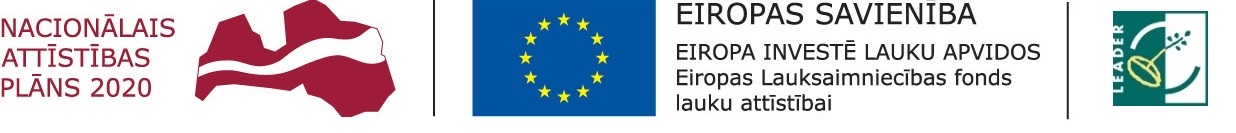 "Atbalsta Zemkopības ministrija un Lauku atbalsta dienests"Informatīvais seminārs par finansējuma piesaistes iespējām LEADER projektos, nosacījumiem, ieviešanu.Tiešsaiste Team platforma2022.gada . 8.aprīlīSākums plkst. 10.00 Darba kārtība:Lūgums informāciju par dalību seminārā nosūtīt uz e pastu aija.senbruna@gmail.com.Vai reģistrējieties zemāk esošajā saitē.https://forms.gle/A2aiYTSFL5jYpSHR7Organizē Dobeles lauku partnerība .10.00-10.40Atbalsta saņemšanas vispārīgie, kopīgie nosacījumi Leader projektu īstenošanai 6.kārtā Dobeles VRG.Dobeles lauku partnerības pārstāvis10.40-11.10Par nepieciešamajām rīcībām un dokumentiem, lai projekta ietvaros veiktu labiekārtošanas un būvniecības aktivitātes.Dobeles novada būvvaldes pārstāvis11.10- 11.40Atbalsta saņemšanas speciālie nosacījumi Leader projektu īstenošanai uzņēmējdarbības projektos. Pieredze par ieviestajiem projektiem iepriekšējās kārtās. Dobeles lauku partnerības pārstāvis11.40-12.10Atbalsta saņemšanas speciālie  nosacījumi Leader projektu īstenošanai sabiedriskā labuma projektos. Pieredze par ieviestajiem projektiem iepriekšējās kārtās.Dobeles lauku partnerības pārstāvis12.10 – 12.40Projektu pieteikumu veidlapas aizpildīšanas kārtība.Dobeles lauku partnerības pārstāvis12.40 – 13.00Jautājumi un atbildes